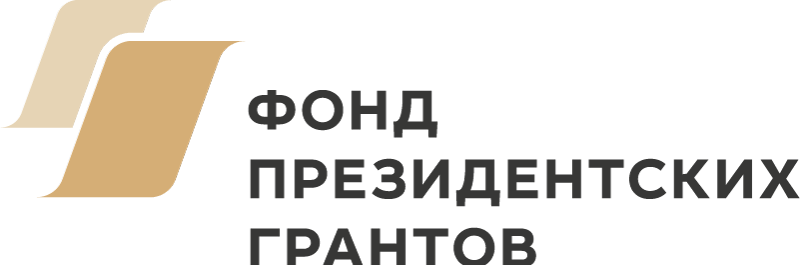 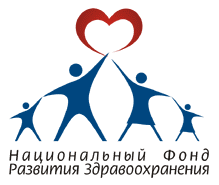 Алгоритм проведения межрегионального донорского марафона «Достучаться до сердец»Межрегиональный донорский марафон «Достучаться до сердец» (далее – Марафон) проводится в рамках проекта «Ответственное регулярное донорство крови и ее компонентов в России. Развитие системы информирования и мотивации доноров и организаторов донорского движения, модели и практики работы».Марафон проводится в целях:развития безвозмездного кадрового донорства крови и её компонентов;увеличения доли регулярных доноров; повышения качества подготовки доноров к донациям, сохранения здоровья донора, вовлечения населения в донорство крови и ее компонентов в качестве доноров и волонтеров;повышения информированности доноров и организаторов донорского движения в сфере донорства крови и ее компонентов и организации социальных акций;увеличения социальной активности в регионе. В ходе подготовки и проведения мероприятий используется понятие «Ответственный донор».Ответственный донор регулярно возвращается на станцию переливания крови, понимает задачи развития донорского движения, планирует донации в соответствии с потребностями Службы крови, ведет здоровый образ жизни и является источником корректной информации о донорстве.Типовая последовательность этапов взаимодействия с соорганизатором Марафона – некоммерческим фондом «Национальный фонд развития здравоохранения» (далее – НФРЗ) и организации и проведения Марафона в регионе